LOKALNA GRUPA DZIAŁANIA - DORZECZE WISŁY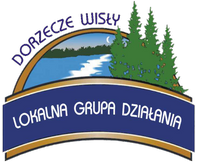           ul. Ruszczańska 27, 28-230 Połaniec, tel. / fax. (15) 8650 216               email: biuro@dorzeczewisly.pl, www.dorzeczewisly.plOFERTA
Ja/My niżej podpisani niniejszym oświadczam/my, iż posiadam/my niezbędną wiedzę i uprawnienia do wykonania przedmiotu zamówienia i składamy ofertę na dostawę 2 szt. zestawu komputerowego do biura Stowarzyszenia Lokalna Grupa Działania – Dorzecze Wisły, w ramach wsparcia na funkcjonowanie LGD udzielanego w ramach PROW 2014-2020. Cena sprzedaży i dostawy 2 szt. zestawu komputerowego: ……………………………………Cena netto: ………………………………………………………………………………………VAT: ………………………………………………………………………………………………Cena brutto: ………………………………………………………………………………………Słownie: ………………………………………………………………………………………….
…………………………………                                              …………………………………..            Miejscowość, data                                                                               Pieczęć, podpis osoby upoważnionej